附件2：考点交通位置图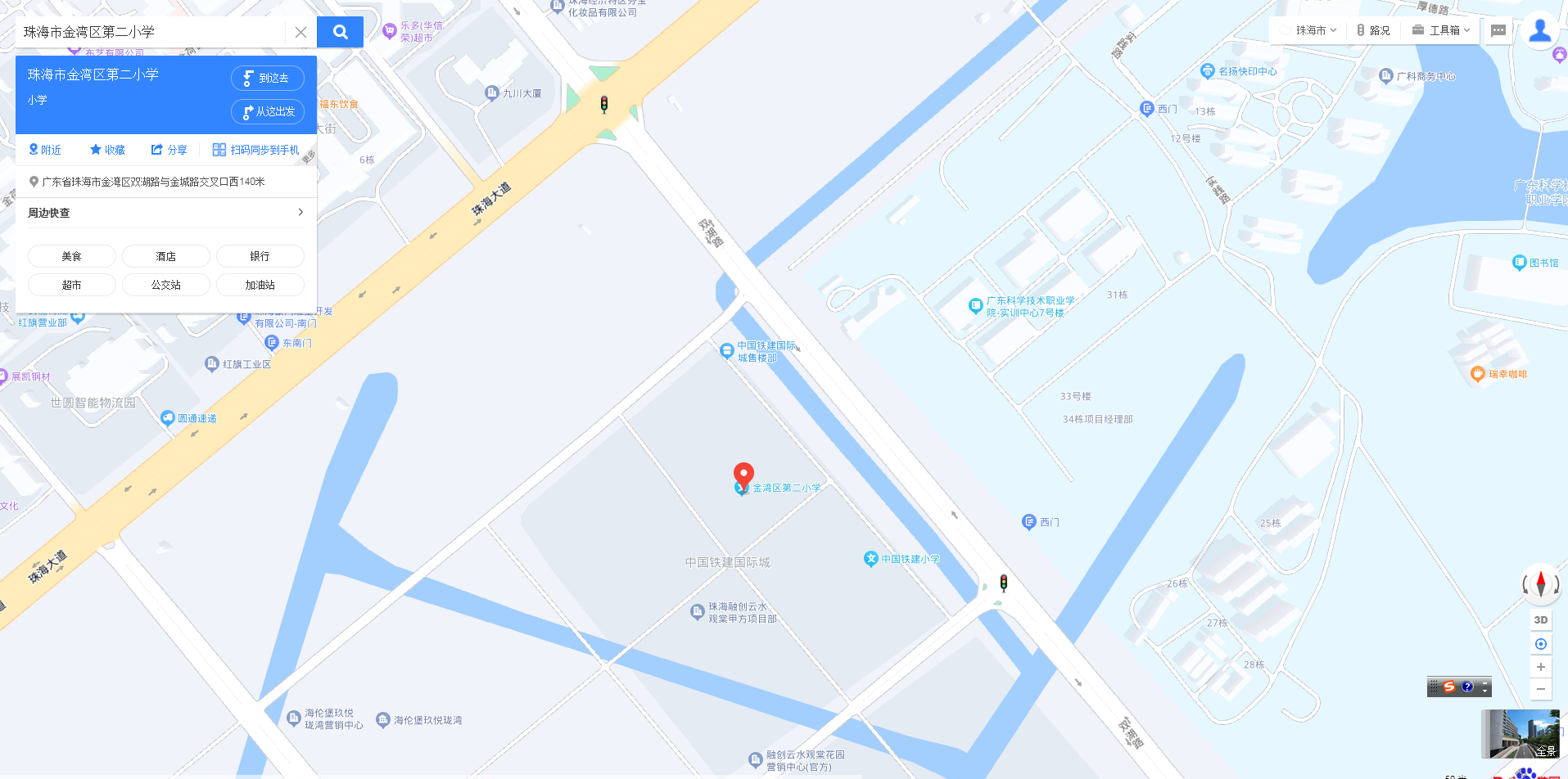 